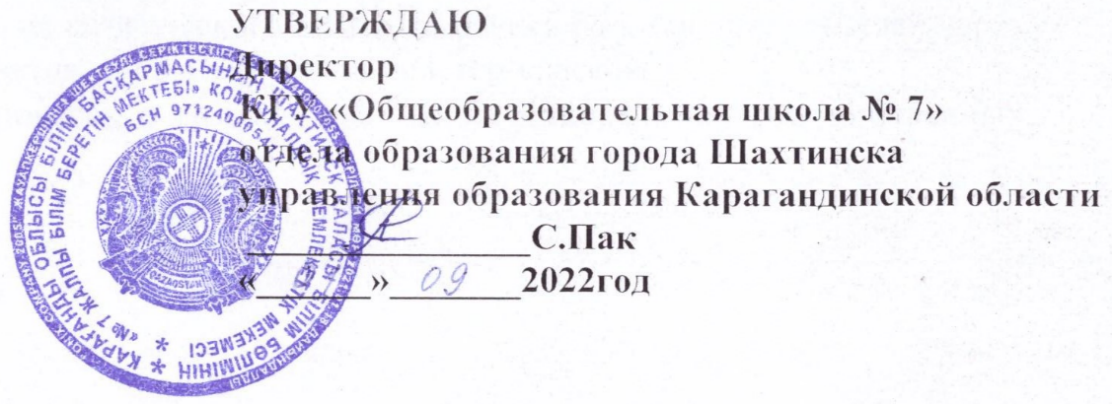 Планнаучно-методической работы    на 2022-2023 учебный годМетодическая тема«Управление профессионально-личностным ростом педагога как одно из основных условий обеспечения качества образования в условиях реализации ГОСО»Цель: создание условий для непрерывного развития учительского потенциала, повышения уровня профессионального мастерства и профессиональной компетенции педагогов как фактора повышения качества образования в условиях реализации новых образовательных стандартовЗадачи:Обновление содержания образования через:дальнейшую реализацию системно-деятельностного подхода в обучении; личностно- ориентированного образования; индивидуализация работы с учителями, учащимися и родите- лями c целью реализации внешнего и внутреннего социального заказа, совершенствования си- стемы открытого образования;вариативность образовательных линий УМК, профилей образования и элективных курсов; создание насыщенной информационно-образовательной среды, использование информацион- ных технологий как средства повышения качества образования;совершенствование внутришкольной модели системы оценки качества образования; орга- низация общественной экспертизы деятельности.Дальнейшее развитие кадрового потенциала через:активизацию работы по развитию творческого и инновационного потенциала учительского корпуса за счет дальнейшей реализации мер стимулирования;создание условий для повышения профессиональной компетентности педагогов через их участие    в    профессиональных    конкурсах,    создание    авторских	педагогических разработок,     проектно-исследовательскую	деятельность, обучающие семинары, вебинары и курсовую подготовку;продолжение работы по обобщению и транслированию передового педагогического опыта творчески работающих учителей через организацию и проведение методических недель, педагогических советов, открытых уроков, мастер-классов.обеспечение методического сопровождения образовательного процесса в рамках вве- дения федеральных государственных образовательных стандартов среднего общего образования.Формы методической работы:Тематические педсоветы.Научно-методический совет.Предметные и творческие объединения учителей.Работа учителей по темам самообразования.Открытые уроки.Творческие отчеты.Предметные недели.Семинары.Консультации по организации и проведению современного урока.Организация работы с одаренными детьми.Организация работы со слабоуспевающими детьми.«Портфолио» учителя и ученикаОрганизация и контроль курсовой системы повышения квалификации.Основные направления деятельности методической службы№Планируемое мероприятиеСрокОтветственныйРезультат1.Обеспечение управления методической работой школыЦель: обеспечить непрерывную связь системы методической работы с образовательным процессом школы1.Обеспечение управления методической работой школыЦель: обеспечить непрерывную связь системы методической работы с образовательным процессом школы1.Обеспечение управления методической работой школыЦель: обеспечить непрерывную связь системы методической работы с образовательным процессом школы1.Обеспечение управления методической работой школыЦель: обеспечить непрерывную связь системы методической работы с образовательным процессом школы1.Обеспечение управления методической работой школыЦель: обеспечить непрерывную связь системы методической работы с образовательным процессом школы1.1. Организационно-педагогическая деятельностьЦель: выработка единых представлений о перспективах работы, определение направлений деятельности.1.1. Организационно-педагогическая деятельностьЦель: выработка единых представлений о перспективах работы, определение направлений деятельности.1.1. Организационно-педагогическая деятельностьЦель: выработка единых представлений о перспективах работы, определение направлений деятельности.1.1. Организационно-педагогическая деятельностьЦель: выработка единых представлений о перспективах работы, определение направлений деятельности.1.1. Организационно-педагогическая деятельностьЦель: выработка единых представлений о перспективах работы, определение направлений деятельности.1Утверждение методической темы школы на 2022-2023 уч. годАвгуст 2022 г.Администрация школыУтверждение методи- ческой темы школы2Составление плана методической работы школы на 2022-2023 уч. годСентябрь2022г.Зам.дир. по УВРСадуова А.А, Федотова И.А.Утверждение плана ме- тодической работы школы3Утверждение состава методического советаСентябрь Пак С.Ю,Садуова А.А, Федотова И.А.Приказ4Комплектование МОСентябрь Зам.дир. по УВРСадуова А.А, Федотова И.А.Приказ5Создание базы данных о количественном и качественном составе педагогов школы, перспективный                                                       план аттестацииСентябрь Пак С.Ю,Дегембаева Т.Г.Учёт педагогических кадров, КПК6Изучение нормативно-правовых документовВ течение годаАдминистрация школыИзучение нормативно- правовой базы органи- зации методической работы1.2. Работа Методического совета школыЦель: проектирование развития образовательного процесса, организация продуктивной педагогической деятельности1.2. Работа Методического совета школыЦель: проектирование развития образовательного процесса, организация продуктивной педагогической деятельности1.2. Работа Методического совета школыЦель: проектирование развития образовательного процесса, организация продуктивной педагогической деятельности1.2. Работа Методического совета школыЦель: проектирование развития образовательного процесса, организация продуктивной педагогической деятельности1.2. Работа Методического совета школыЦель: проектирование развития образовательного процесса, организация продуктивной педагогической деятельности7Заседание №1 Тема: ««Приори тетные задачи методической работы в новом учебном году и отражение их в планах методи- ческой работы МО»Рабочие вопросы:Утверждение плана работы на2022-2023 учебный год.Утверждение рабочих про грамм, элективных курсов.Процедура аттестации педагогических кадров в 2022-2023 учебном году 4) Планирование системы открытых уроков в рамках каждого МОСентябрь Зам.дир. по УВРСадуова А.А, Федотова И.А.,Руководители ШМООпределение основных направлений и задач работы педагогического коллектива на 2022– 2023 учебный год, Программы развития, коррективыпланов работы МО.8Заседание №2 Тема: «О ходе  реализации педагогическим коллективом ГОСО». Рабочие вопросы:анализ проведения школьных предметных олимпиад;итоги мониторинга учебного процесса за первую четверть;единые нормы оформления до кументацииНоябрьАдминистрация школыПак С.Ю,Дегембаева Т.Г.Аналитическая справка                   о результатах реализации ГОСО9Заседание №3 Тема: «Современный урок как условие выхода на новые образовательные                           результаты в ходе реализации стандартов нового поколения»                                            Рабочие вопросы:результативность методической работы школы за первое полугодие;итоги мониторинга учебного процесса за первое полугодие;итоги участия обучающихся школы на городском этапе предметных олимпиад.ЯнварьЗам.дир. по УВРСадуова А.А, Федотова И.А.,Руководители МОАналитическая справка                     орезультатах городского этапа республиканской предметной олимпиады школьниковСправка о результатах методической деятельности.10Заседание № 4 Тема: «Развитие и формирование компетенций обучающихся в области   использования ИКТ- технологий, учебно- исследовательской и проектной                   деятельности в ходе реализации основной образовательной программы на всех уровнях обучения»Рабочие вопросы:итоги обобщения опыта работы учителей – предметников;рекомендации по итогам проведения предметных недель в ШМО; промежуточные результаты работы МО по созданию методической копилки;подготовка на новый учебный год.МартУчителя-тренера, педагоги-исследователи, зам.директора по УВРОпределение степени реализации поставленных задач, выявление возникших проблем, определение путей их решения.11Заседание № 5 Тема: «Итоги методической работы школы в 2022-2023 учебном году» Рабочие вопросы:1)Отчет о реализации плана методической работы школы за год. 2)Обсуждение проекта плана методической работы школы на 2023-2024 учебный год.МайЗам.дир. по УВРСадуова А.А, Федотова И.А.,Руководители МОПодведение итогов. Ре комендациик перспективному пла ну работы методического совета на 2023-2024 учебный год1 .3 . Работа с руководителями МОЦель: Обеспечение продуктивной деятельности участников педагогического процесса по реализа- ции методической темы школы1 .3 . Работа с руководителями МОЦель: Обеспечение продуктивной деятельности участников педагогического процесса по реализа- ции методической темы школы1 .3 . Работа с руководителями МОЦель: Обеспечение продуктивной деятельности участников педагогического процесса по реализа- ции методической темы школы1 .3 . Работа с руководителями МОЦель: Обеспечение продуктивной деятельности участников педагогического процесса по реализа- ции методической темы школы1 .3 . Работа с руководителями МОЦель: Обеспечение продуктивной деятельности участников педагогического процесса по реализа- ции методической темы школы12Методическое совещание «Приоритетные задачи методической работы в 2022-2023 учебном году и отражение их в планах методических объединений»сентябрьЗам.дир. по УВРСадуова А.А, Федотова И.А.,Руководители МОСистемное решение задач методической работы13Консультации для руководителей МО по написанию плана работы на учебный  годсентябрьЗам.дир. по УВРСадуова А.А, Федотова И.А.,Руководители МОПомощь руководителям МО в написании плана работы14Создание базы данных о количественном и качественном составеМОсентябрьРуководители МОКравчишина Г.Ф, Макенова Н.Р, Колобовникова Е.Е, Лукина С.Е, Баталова Ю.А.Учёт педагогических кадров через проверкукартотеки15Составление планов работы МО.сентябрьРуководители МОКравчишина Г.Ф, Макенова Н.Р, Колобовникова Е.Е, Лукина С.Е, Баталова Ю.А.Утверждение плановработы МО16Планирование и осуществление работы педагогов МО по самообразованиюсентябрьРуководители МОКравчишина Г.Ф, Макенова Н.Р, Колобовникова Е.Е, Лукина С.Е, Баталова Ю.А.Анализ уровня погруженияпедагогов в проблему, определение перспек тив дальнейшей деятельности17Заседания МО (по планам)по планам МОРуководители МОКравчишина Г.Ф, Макенова Н.Р, Колобовникова Е.Е, Лукина С.Е, Баталова Ю.А.Реализация методической темы и задач МОна 2022-2023 уч. год18Анализ работы МО за отчетныепериоды.В течениегодаРуководители МОКравчишина Г.Ф, Макенова Н.Р, Колобовникова Е.Е, Лукина С.Е, Баталова Ю.А.Выявление проблемныхвопросов19Консультация по написанию ана лиза МО за годАпрель  Зам.дир. по УВРСадуова А.А, Федотова И.А.,Повышение профессиональной компетентности руководителей МО20Методические совещания по необ ходимостиВ течение годаЗам.дир. по УВРСадуова А.А, Федотова И.А.,Руководители МОЭффективное решение возникших проблем1.4. Организация информационного обеспеченияЦель: создание условий для оптимального доступа педагога к необходимой информации1.4. Организация информационного обеспеченияЦель: создание условий для оптимального доступа педагога к необходимой информации1.4. Организация информационного обеспеченияЦель: создание условий для оптимального доступа педагога к необходимой информации1.4. Организация информационного обеспеченияЦель: создание условий для оптимального доступа педагога к необходимой информации1.4. Организация информационного обеспеченияЦель: создание условий для оптимального доступа педагога к необходимой информации21Организация в оказании методической помощи по  запросам учителейВ течение годаЗам.дир. по УВРСадуова А.А, Дегембаева Т.Г.Оказание помощи учи телю в работе22Пополнение научно-методической базы медиатеки  школы.В течение годаЗав.школ.библиотекой Деева И.В.Обзор новинок психолого-педагогической                            литературы23Использование в работе материа лов периодических изданийВ течение годаДиректор школы Пак С.Ю.Библиотекари школыДеева И.В, Глюздина Н.В.Оформление подписки2.Повышение уровня квалификации педагогических кадровЦель: обеспечение профессиональной готовности педагогических работников через реализацию не- прерывного повышения квалификации2.Повышение уровня квалификации педагогических кадровЦель: обеспечение профессиональной готовности педагогических работников через реализацию не- прерывного повышения квалификации2.Повышение уровня квалификации педагогических кадровЦель: обеспечение профессиональной готовности педагогических работников через реализацию не- прерывного повышения квалификации2.Повышение уровня квалификации педагогических кадровЦель: обеспечение профессиональной готовности педагогических работников через реализацию не- прерывного повышения квалификации2.Повышение уровня квалификации педагогических кадровЦель: обеспечение профессиональной готовности педагогических работников через реализацию не- прерывного повышения квалификации2.1.Работа с молодыми и вновь прибывшими учителямиЦель: выявить уровень профессиональной компетенции и методической подготовки молодых и вновь прибывших учителей, развитие профессиональных навыков молодых учителей2.1.Работа с молодыми и вновь прибывшими учителямиЦель: выявить уровень профессиональной компетенции и методической подготовки молодых и вновь прибывших учителей, развитие профессиональных навыков молодых учителей2.1.Работа с молодыми и вновь прибывшими учителямиЦель: выявить уровень профессиональной компетенции и методической подготовки молодых и вновь прибывших учителей, развитие профессиональных навыков молодых учителей2.1.Работа с молодыми и вновь прибывшими учителямиЦель: выявить уровень профессиональной компетенции и методической подготовки молодых и вновь прибывших учителей, развитие профессиональных навыков молодых учителей2.1.Работа с молодыми и вновь прибывшими учителямиЦель: выявить уровень профессиональной компетенции и методической подготовки молодых и вновь прибывших учителей, развитие профессиональных навыков молодых учителей24Выявление методической компе тенции и профессиональных затруднений молодых учителейСентябрь- октябрьЗам. директора                  по УВРСадуова А.А, Федотова И.А.,Оказание методической помощи25Собеседование. Планирование работы на 2022-2023 учебный годСентябрь Администрация школыОпределение содержа ниядеятельности молодых учителей.26Консультация «Работа учителя со                                 школьной документацией».Сентябрь Зам.директора по УВРСадуова А.А, Федотова И.А.,Оказание методической помощи висполнении функциональных обязанностей.27Собеседование. Изучение основ ных нормативных документов, регламентирующих образовательную деятельность.В течение годаДиректор школы Пак С.ЮИнформирование учителей о нормативных актах, на которых основывается профессиональная деятельность учителя.28Посещение уроков администрацией. Изучение способов проектирования и проведения урока у молодых учителей.Октябрь- ноябрь Апрель-майАдминистрация школыОказание методической помощи в организации урока.29Анализ результатов посещения   уроковОктябрь- ноябрь Апрель-майРуководители МОУчителя-предметникиОказание методической помощи в организации урока.30Взаимопосещение уроков моло дых специалистов и учителей с большим педагогическим опытом.Декабрь-мартМолодые специалисты, учителя школыОказание методической помощи в организации урока.31Анкетирование по выявлению затруднений в педагогической деятельностиМай Зам.директора                                        по УВР
Садуова А.А, Федотова И.А.,Планирование работы по оказанию методиче ской помощи на следующий учебный год2 .2 . Курсовая система повышение квалификацииЦель: совершенствование педагогического мастерства педагогических кадров через курсовую систему повышения квалификации2 .2 . Курсовая система повышение квалификацииЦель: совершенствование педагогического мастерства педагогических кадров через курсовую систему повышения квалификации2 .2 . Курсовая система повышение квалификацииЦель: совершенствование педагогического мастерства педагогических кадров через курсовую систему повышения квалификации2 .2 . Курсовая система повышение квалификацииЦель: совершенствование педагогического мастерства педагогических кадров через курсовую систему повышения квалификации2 .2 . Курсовая система повышение квалификацииЦель: совершенствование педагогического мастерства педагогических кадров через курсовую систему повышения квалификации31Корректировка перспективногоплана повышения квалификацииСентябрьЗам. дир. УВРДегембаева Т.Г,Садуова А.А.Перспективный планкурсовой подготовки32Составление заявок по прохож дению курсовВ течение годаПедагоги шко лы, зам. директора по УВР Дегембаева Т.Г,Садуова А.А.Организация прохождения курсов по запросам педагогов33Посещение курсов повышения квалификации, семинаров учителями и администрацией школыПо плануПедагоги школыОрганизованное прохождениекурсов. Повышение профессиональной компетентности педа гогов34Организация работы по планам самообразования (выбор и утверждение тем, написание пла нов самообразования, работа по темам)Сентябрь, в течение годаЗам. дир. УВР, Руководители МО, педагоги школыСистематическое повышениепедагогами профессионального уровня.35Отчёт о работе по темам самооб разованияВ течение года по графикуРуководители МО, педагоги школыСистематическое повышениепедагогами профессионального уровня.36Подведение итогов курсовой си стемы повышения пед кадров за 2022-2023 уч. годМай Педагоги шко лы, зам. директора по УВР Дегембаева Т.Г,Садуова А.А.Годовой отчёт37Составление списка учителей для прохождения курсовой подготовки на следующий учебный годМай  Зам. директора по УВР Дегембаева Т.Г,Садуова А.А.Перспективный план курсовой переподготовки на 2023-2024 уч.год.38Посещение научно-практических конференций, научно- методических семинаров, уроковтворчески работающих учителейВ течение годаПедагоги школыПовышение творческой активности и профессионализма педагога2.4. Аттестация педагогических работниковЦель: определение соответствия уровня профессиональной компетентности и создание условий для повышения квалификационной категории педагогических работников2.4. Аттестация педагогических работниковЦель: определение соответствия уровня профессиональной компетентности и создание условий для повышения квалификационной категории педагогических работников2.4. Аттестация педагогических работниковЦель: определение соответствия уровня профессиональной компетентности и создание условий для повышения квалификационной категории педагогических работников2.4. Аттестация педагогических работниковЦель: определение соответствия уровня профессиональной компетентности и создание условий для повышения квалификационной категории педагогических работников2.4. Аттестация педагогических работниковЦель: определение соответствия уровня профессиональной компетентности и создание условий для повышения квалификационной категории педагогических работников39Теоретический семинар «Новые требования к подготовке материалов аттестации педагогов»Октябрь Зам. директора по УВР Дегембаева Т.Г,Садуова А.А.Педагогическая компетентность в вопросах нормативно-правовой базы40Консультации для аттестующих ся педагогов «Анализ собственной педагогической деятельности.  Портфолио учителя»По запросуЗам. директора по УВР Дегембаева Т.Г,Садуова А.А.Преодоление затрудне ний при написании самоанализа деятельности, составление Портфолио41Индивидуальные консультации по заполнению заявлений припрохождении аттестации, размещения материалов на сайте школы.По запросуЗам. директора по УВР Дегембаева Т.Г,Садуова А.А.Преодоление затрудне ний при написании педагогом заявлений42Уточнение списка аттестуемых                             педагогических работников в 2022- 2023 учебном годуСентябрьЗам. директора по УВР Дегембаева Т.Г,Садуова А.А.Список аттестуемых педагогических работников в 2022-2023 учебном году43Издание приказов по аттестации в 2022-2023 учебном годуВ течение годаДиректор школы,Зам.дир. УВР Дегембаева Т.Г.Приказы44Подготовка материалов к аттестации, оформление необходи мыхдокументов для прохождения аттестацииСогласно графикуАттестующиеся педагоги, Зам.дир. УВР Дегембаева Т.Г.Успешная аттестация педагогов45Составление списка педагогиче ских работников, выходящих на аттестацию в следующем учебном годуАпрель-майЗам.дир. УВР Дегембаева Т.Г.Список аттестующихся педагогических работников2.5.Обобщение и распространение опыта работыЦель: Обеспечение условий для изучения, обобщения и распространения результатов профессио нальной деятельности педагогов, повышение творческой активности учителей2.5.Обобщение и распространение опыта работыЦель: Обеспечение условий для изучения, обобщения и распространения результатов профессио нальной деятельности педагогов, повышение творческой активности учителей2.5.Обобщение и распространение опыта работыЦель: Обеспечение условий для изучения, обобщения и распространения результатов профессио нальной деятельности педагогов, повышение творческой активности учителей2.5.Обобщение и распространение опыта работыЦель: Обеспечение условий для изучения, обобщения и распространения результатов профессио нальной деятельности педагогов, повышение творческой активности учителей2.5.Обобщение и распространение опыта работыЦель: Обеспечение условий для изучения, обобщения и распространения результатов профессио нальной деятельности педагогов, повышение творческой активности учителей46Пополнение банка данных о профессиональных конкурсах, педагогических чтенияхсентябрьЗам.директора                                        по УВР
Садуова А.А, Федотова И.А.,Своевременное информирование педагогов о                   конкурсах47Подготовка и участие педагогов в                                       профессиональных конкурсах:конкурса «Учитель года»;конкурсы профессионального  мастерства;Интернет-конкурсы разного уровня.В течение годаУчителя, руководители МОУчастие в конкурсе педагогов школы, отчёт об участии в конкурсах48Подготовка и участие педагогов школы в научно-практических конференциях разного уровня.В течение годаУчителя, руководители МОВыступления, статьи в сборникахматериалов конференции49Представление опыта работыучителей на заседаниях ШМОПо плануРуководители МОВыработка рекомендаций для внедрения50Организация обмена опытом :открытые уроки учителей (в рамках семинаров, предмет- ных декад, методических де- кад);распространения результатов профессиональной деятель- ности в ШМО.В течение годаПедагоги школы руководители МОЗам. дир. УВРПоказ практического применения опыта и разработка рекоменда- ций по его внедрению51Организация обмена опытом на городском, областном, республиканском уровне (заседания, методические семинары).В течение годаПедагоги школыОбобщение и распространение результатовпрофессиональной деятельности педагогов3. Инновационная, научно-исследовательская деятельностьЦель: освоение и внедрение новых педагогических технологий3. Инновационная, научно-исследовательская деятельностьЦель: освоение и внедрение новых педагогических технологий3. Инновационная, научно-исследовательская деятельностьЦель: освоение и внедрение новых педагогических технологий3. Инновационная, научно-исследовательская деятельностьЦель: освоение и внедрение новых педагогических технологий3. Инновационная, научно-исследовательская деятельностьЦель: освоение и внедрение новых педагогических технологий52Проведение оценивания и экспертизы стратегических доку- ментов (учебный план, образовательная программа).По мере необходимостиАдминистрация школыРецензия4. Информатизация образовательного процессаЦель: внедрение информационных технологий в учебно-воспитательный процесс, расширение ин- формационного пространства4. Информатизация образовательного процессаЦель: внедрение информационных технологий в учебно-воспитательный процесс, расширение ин- формационного пространства4. Информатизация образовательного процессаЦель: внедрение информационных технологий в учебно-воспитательный процесс, расширение ин- формационного пространства4. Информатизация образовательного процессаЦель: внедрение информационных технологий в учебно-воспитательный процесс, расширение ин- формационного пространства4. Информатизация образовательного процессаЦель: внедрение информационных технологий в учебно-воспитательный процесс, расширение ин- формационного пространства53Организация работы по обновле нию школьного сайта.Сентябрь -майответственный                                                        за школьныйсайт Н.Г.Даниленко.     .,Д.С. НутрихинРасширение информационного пространства54Использование ИКТ при прове дении факультативных занятий, роди тельских собраниях.В  течение годазам.директора по УВР,учителя- предметникиРасширение информационного пространства55Создание собственных презентаций, медиауроков, их проведение.Сентябрь  -майпедагогиЦеленаправленная работа по совершенствованию методов и форм проведения урока5. Работа с одаренными детьми.Цель: выявление талантливых детей и создание условий, способствующих их оптимальному разви тию5. Работа с одаренными детьми.Цель: выявление талантливых детей и создание условий, способствующих их оптимальному разви тию5. Работа с одаренными детьми.Цель: выявление талантливых детей и создание условий, способствующих их оптимальному разви тию5. Работа с одаренными детьми.Цель: выявление талантливых детей и создание условий, способствующих их оптимальному разви тию5. Работа с одаренными детьми.Цель: выявление талантливых детей и создание условий, способствующих их оптимальному разви тию56Определение контингента и составление плана работы по организации исследовательской дея тельности с учащимисяСентябрь руководитель НОУ,учителя- предметникиОрганизация исследовательской деятельности, проведение научно-практической конфе ренции57Школьная научно-практическая конференция учащихся Март учителя- предметники,председатель НОУВыявление и поддерж ка одаренных  детей58Подготовка и проведение школьного этапа республиканской предметной олимпиадыОктябрь зам.директора поУВРВыявление и поддержка одаренных детей59Участие в  городском этапе республиканской предметной олимпиадыНоябрь - декабрьРуководители  МОпедагогиОпределение участников городской олимпиады олимпиады60Участие учащихся в конкурсах различного уровняВ течение годаЗам.директора                                        по УВР
Садуова А.А, Федотова И.А.,Зам.директора по ВРДаниленко Н.Г.Выявление и поддерж ка одаренных детей6. Работа со слабоуспевающими детьми.Цель: создание благоприятных условий для развития интеллектуальных способностей учащихся, личностного роста слабоуспевающих и неуспевающих детей.6. Работа со слабоуспевающими детьми.Цель: создание благоприятных условий для развития интеллектуальных способностей учащихся, личностного роста слабоуспевающих и неуспевающих детей.6. Работа со слабоуспевающими детьми.Цель: создание благоприятных условий для развития интеллектуальных способностей учащихся, личностного роста слабоуспевающих и неуспевающих детей.6. Работа со слабоуспевающими детьми.Цель: создание благоприятных условий для развития интеллектуальных способностей учащихся, личностного роста слабоуспевающих и неуспевающих детей.6. Работа со слабоуспевающими детьми.Цель: создание благоприятных условий для развития интеллектуальных способностей учащихся, личностного роста слабоуспевающих и неуспевающих детей.61Проведение входных контрольных работ по тестам, с целью определения фактического уровня знаний обучающихся и выявления пробелов в знанияхСентябрьЗам.директора                                        по УВР
Садуова А.А, Федотова И.А.,Руководители МОУточнение списка слабоуспевающих учащихся на начало 2022-2023 учебного года, корректировка в течение учебного года62Работа по предупреждению неуспеваемости (наличие плана работы учителей) Установление причин отставания слабоуспевающих учащихсяСентябрь, в течение годаЗам.дир. УВР, учителя-предметникиДинамика обучаемости, анализ, план63Участие в обсуждении вопросов работы со слабоуспевающими учащимися и обмен опытом с коллегами (на педсовете, ШМО)В течение годаУчителя-предметникиВыступление на педсовете, ШМО (мастер класс, воркшоп)7. Введение ГОСО в школе.Цель: профессиональное развитие и повышение квалификации педагогических работников.7. Введение ГОСО в школе.Цель: профессиональное развитие и повышение квалификации педагогических работников.7. Введение ГОСО в школе.Цель: профессиональное развитие и повышение квалификации педагогических работников.7. Введение ГОСО в школе.Цель: профессиональное развитие и повышение квалификации педагогических работников.7. Введение ГОСО в школе.Цель: профессиональное развитие и повышение квалификации педагогических работников.64Изучение нормативно-правовых                                                     документов по введению ГОСОВ  течение годаАдминистрация школыОказание методической помощи65Практико-ориентированный семинар по теме«Контроль, оценка и учет новых образовательных результатов учащихся в соответствии с ГОСО».Ноябрь Педагоги школыРаспространение опыта работы школы66Организация публичного отчѐта о введении ГОСО через школьный сайт.В  течение годаЗам.директора                                        по УВР
Садуова А.А, Даниленко Н.Г.Распространение опыта работы школы8. Диагностическая и контрольно-коррекционная деятельность8. Диагностическая и контрольно-коррекционная деятельность8. Диагностическая и контрольно-коррекционная деятельность8. Диагностическая и контрольно-коррекционная деятельность8. Диагностическая и контрольно-коррекционная деятельность67Обновление и разработка локальных актов Сентябрь Директор школы Пак С.Ю.Соответствие локальных актов школы изменениям законодательства РК.68Проведение экспертизы авторских разработок:рабочих программ учителей- предметников;нормативных документов (положений);полноты и качества реализации  инновационных технологий;научно-методического обеспечения вариативной части учебного плана;анализов педагогической деятельности в ходе аттестации педагогов.В течение годаАдминистрация школыСоответствие нормативных документов и методических материалов в соответствии с требованиями.69Проведение самообследованиякачества образовательных услуг и публикация материалов о раз- витии школы на сайте школы.Август Администрация школыОбеспечение	доступности и открытости информации о деятельности ОШ№770Мониторинг и корректировка ресурсного обеспечения инновационных процессов в школеЯнварь, майЗам.директора по ИТБлиндина О.Ю.Анализ инновационной деятельности71Мониторинг независимой оценки                                              качества знанийМай-июньЗам.директора                                        по УВР
Садуова А.А, Федотова И.А.,Дегембаева Т.Г.Показатели соответствия внутренней оценки качества обученности внешней экспертизе.